HerbstwanderungWir mussten um neun Uhr aufstehen.Dann hatten wir zwei Stunden laufen müssen.Aber nur eine Pause hatten wir und die Pause ging nur zwei Minuten.Und nach zwei Stunden sind wir  angekommen und dann hatten wir Mittag gegessen und dann hatten wir Fussball gespielt. Ich hatte nicht mal mein Picknick gegessen. Und die Drittklässler waren zuletzt und die vor uns waren soo langsam!Von Silvan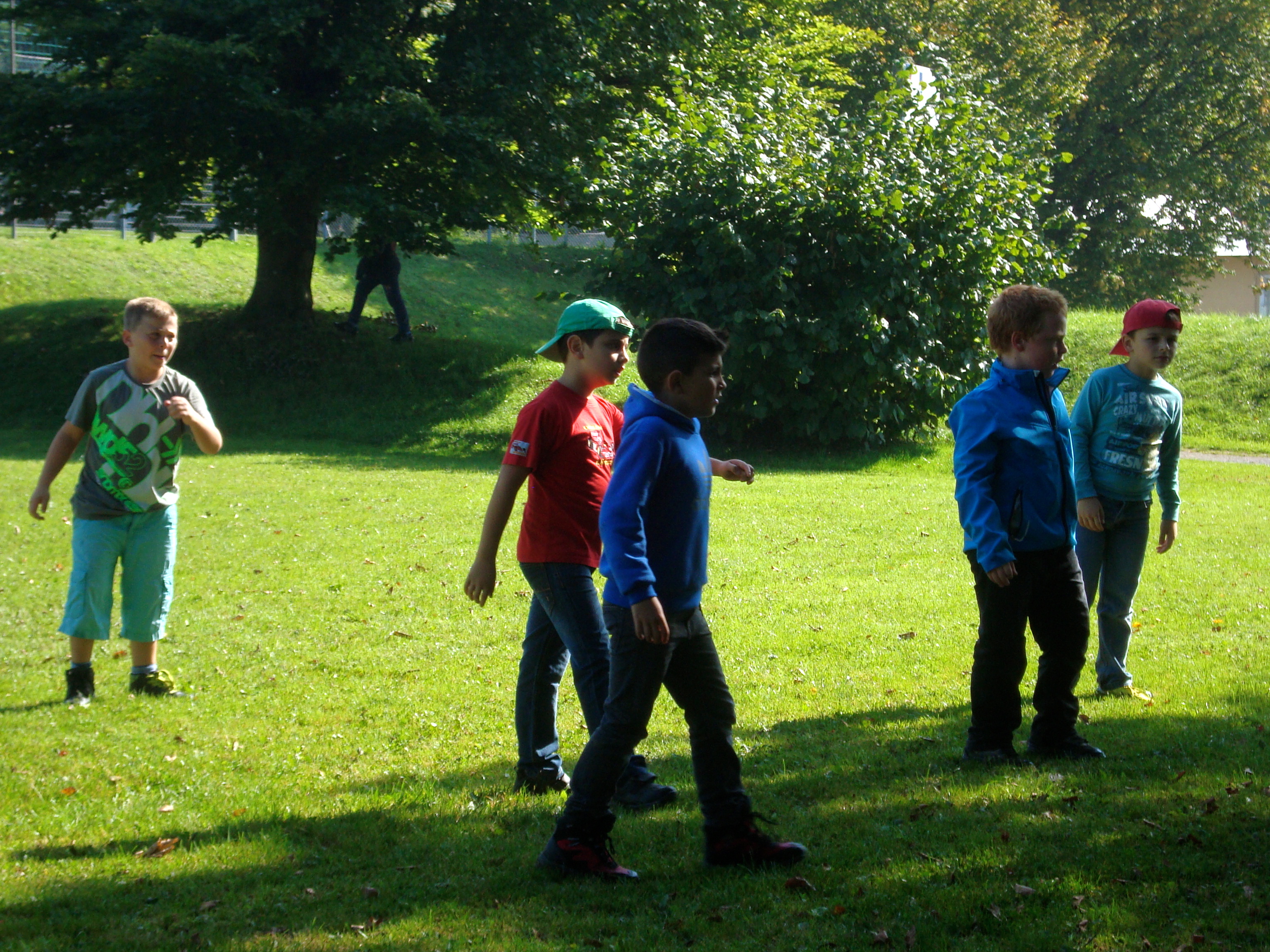 